				Westminster Woods Camp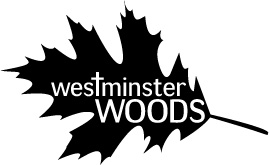 18487 Barber RdFall River, KS 67047wmwcamp@gmail.com Westminster Woods is dedicated to the glory of God by helping campers of all ages build and strengthen their relationship with Christ, and with each other, through time set aside for Christian education, prayer, worship, and play.All staff members will be trained in various skills and then will implement the Westminster Woods Summer Camp Program. Kitchen Cook Description DetailA cook worker will use menu and recipes provided to cook for campers This position is accountable to Diane and BrianThe lifeguard/kitchen does not directly supervise any other staffThis position is supervised by DianeThe cook shall perform all these duties related to the position as assigned by Camp Administration, including (but not limited to):Participate in the Food Service training provided at campCook meals for staff trainingCook meals and snacks during assigned shift at camp. (approximately 8 hours)Clean up after yourself as you cookUse the recipes provided as ingredients are availableKeep the camp kitchen compliant with the Department of Agriculture Food Service DepartmentParticipate in camp activities when not on assigned shift as requested